		Agenda DESIGN REVIEW ADVISORY COMMITTEEFebruary 4 2016 - 9:15 a.m. Town Hall Annex,           			2/3/16__Design Reivew Advisory Committee			Date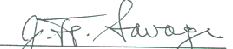 